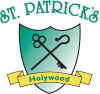 08/11/23Appropriate Verification Documents ** Appropriate Verification documentation to be included with an application for a Primary 1 Place in 2024/25Child’s Birth CertificateLetter awarding Child Benefit to the child or another letter relating to this benefit ;Child’s Medical Card ; Child’s passport ; Child’s adoption certificate. Any 2 of the following documents can be used to verify address at which child is resident:Bank or building society statement ; Utility bill (for instance Electricity, Gas, Television Licence, Telephone); • Addressed payslip; • Letter awarding Child Benefit to the child or another letter relating to this benefit ; Mortgage statement ; Land and Property Services rates demand. Financial statement such as ISA, Pension or Endowment. Current Driving Licence ; Rental agreement Other verifying documents which may be used to verify other application information such as eldest child or sibling relationships might be:A letter from a member of the Clergy, Solicitor, or Public Servant such as a Health or Education professional directly involved with the family.